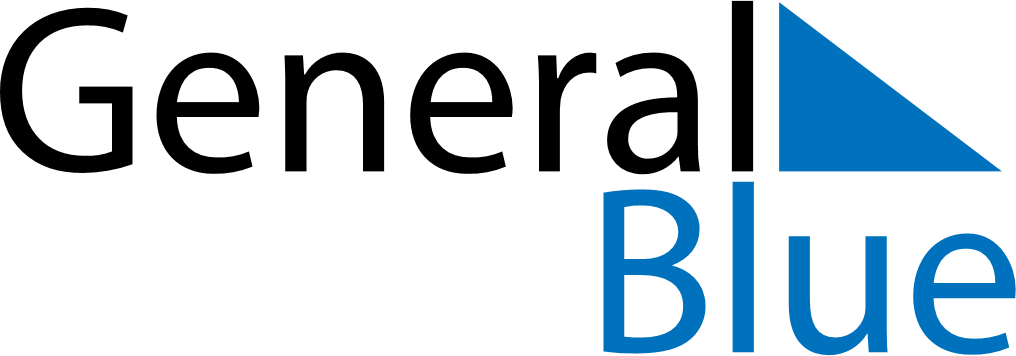 2020 – Q4Spain  2020 – Q4Spain  2020 – Q4Spain  2020 – Q4Spain  2020 – Q4Spain  OctoberOctoberOctoberOctoberOctoberOctoberOctoberSundayMondayTuesdayWednesdayThursdayFridaySaturday12345678910111213141516171819202122232425262728293031NovemberNovemberNovemberNovemberNovemberNovemberNovemberSundayMondayTuesdayWednesdayThursdayFridaySaturday123456789101112131415161718192021222324252627282930DecemberDecemberDecemberDecemberDecemberDecemberDecemberSundayMondayTuesdayWednesdayThursdayFridaySaturday12345678910111213141516171819202122232425262728293031Oct 12: Fiesta Nacional de EspañaNov 1: All Saints’ DayNov 2: All Saints’ Day (substitute day)Dec 6: Día de la Constitución EspañolaDec 7: Día de la Constitución Española (substitute day)Dec 8: Immaculate ConceptionDec 25: Christmas Day